NOTAS DE DISCIPLINA FINANCIERA1. Balance Presupuestario de Recursos Disponibles NegativoSe informará:a) Acciones para recuperar el Balance Presupuestario de Recursos Disponibles Sostenible.Fundamento Artículo 6 y 19 LDF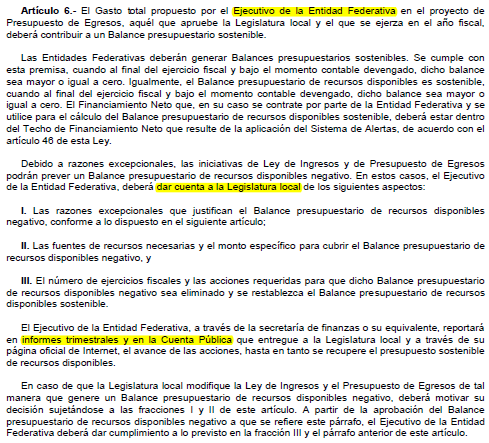 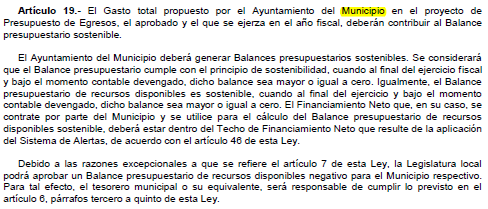 2. Aumento o creación de nuevo GastoSe informará:a) Fuente de Ingresos del aumento o creación del Gasto no Etiquetado.b) Fuente de Ingresos del aumento o creación del Gasto Etiquetado.Fundamento Artículo 8 y 21 LDF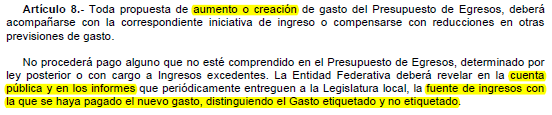 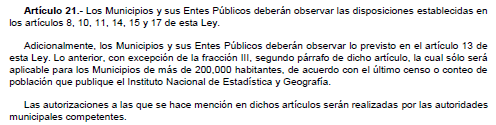 3. Pasivo Circulante al Cierre del Ejercicio (ESF-12)Se informará solo al 31 de Diciembre 2019Fundamento Artículo 13 VII y 21 LDF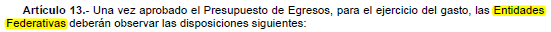 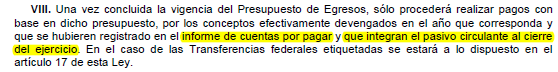 4. Deuda Pública y ObligacionesSe revelará:a) La información detallada de cada Financiamiento u Obligación contraída en los términos del Título Tercero Capítulo Uno de la Ley de Disciplina Financiera de las Entidades Federativas y Municipios, incluyendo como mínimo, el importe, tasa, plazo, comisiones y demás accesorios pactados.Fundamento Artículo 25 LDF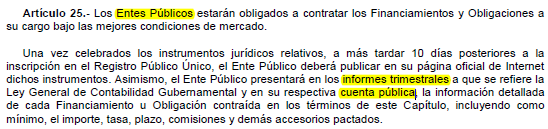 5. Obligaciones a Corto PlazoSe revelará:a) La información detallada de las Obligaciones a corto plazo contraídas en los términos del Título Tercero Capítulo Uno de la Ley de Disciplina Financiera de las Entidades Federativas y Municipios, incluyendo por lo menos importe, tasas, plazo, comisiones y cualquier costo relacionado, así mismo se deberá incluir la tasa efectiva.Fundamento Artículo 31 LDF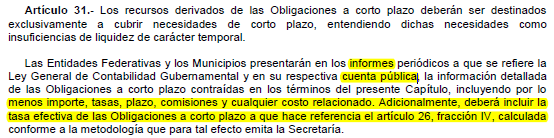 6. Evaluación de CumplimientoSe revelará:a) La información relativa al cumplimiento de los convenios de Deuda Garantizada.Fundamento Artículo 40 LDF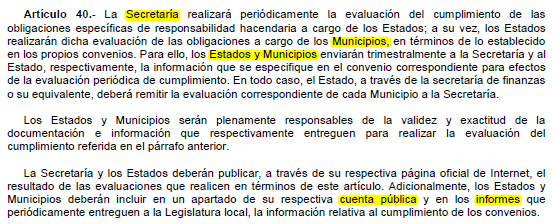 Presidente del Patronato de la Feria de MoroleonProf. Eduardo Guzmán ZavalaPATRONATO DE LA FERIA DE MOROLEON, GTO.PATRONATO DE LA FERIA DE MOROLEON, GTO.PATRONATO DE LA FERIA DE MOROLEON, GTO.PATRONATO DE LA FERIA DE MOROLEON, GTO.PATRONATO DE LA FERIA DE MOROLEON, GTO.Informe de cuentas por pagar y que integran el pasivo circulante al cierre del ejercicioInforme de cuentas por pagar y que integran el pasivo circulante al cierre del ejercicioInforme de cuentas por pagar y que integran el pasivo circulante al cierre del ejercicioInforme de cuentas por pagar y que integran el pasivo circulante al cierre del ejercicioInforme de cuentas por pagar y que integran el pasivo circulante al cierre del ejercicioEjercicio 2019Ejercicio 2019Ejercicio 2019Ejercicio 2019Ejercicio 2019COGConceptoDevengado
(a)Pagado
(b)Cuentas por pagar
(c) = (a-b)Gasto No Etiquetado0.000.000.001000Servicios Personales2000Materiales y Suministros3000Servicios Generales4000Transferencias, Asignaciones, Subsidios y Otras Ayudas5000Bienes Muebles, Inmuebles e Intangibles6000Inversión Pública7000Inversiones Financieras y Otras Provisiones8000Participaciones y Aportaciones 9000Deuda PúblicaGasto Etiquetado0.000.000.001000Servicios Personales2000Materiales y Suministros3000Servicios Generales4000Transferencias, Asignaciones, Subsidios y Otras Ayudas5000Bienes Muebles, Inmuebles e Intangibles6000Inversión Pública7000Inversiones Financieras y Otras Provisiones8000Participaciones y Aportaciones 9000Deuda PúblicaTotal0.000.000.00Bajo protesta de decir verdad declaramos que los Estados Financieros y sus notas, son razonablemente correctos y son responsabilidad del emisor.